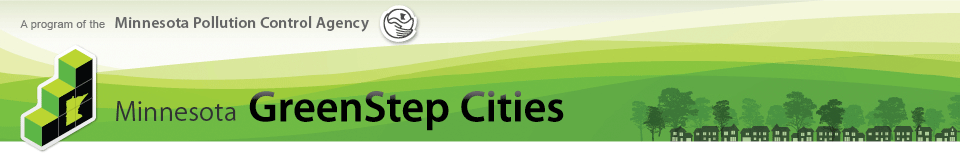 GreenStep City Notables: June 2016Program-wide Facts, Evaluation Notes    41% of the state’s population resides in the 109 GreenStep cities. 69% of cities over 25,000 population are GreenStep cities, 46% of cities between 5,000 & 25,000 are GreenStep cities, 13% of cities between 1,000 & 5,000 are GreenStep cities, and 2% of 508 cities in Minnesota that have a population under 1,000 are GreenStep citiesGreenStep cities are fairly representative of Minnesota as a whole in terms of geographic distribution, city size, politics, language, education and income, as documented in the most complete evaluation done since 2010GreenStep cities across the state range from Hewitt, population 255, to St. Paul, population 291,00057 cities – a record – have either joined the program or advanced one, two or three recognition steps in the past year. 35 GreenStep cities are now at Step 1; 46 cities @ Step 2; 22 cities @ Step 3; and 6 cities are now at Step 4, awarded for the first time in 2016The Red Lake Band of Chippewa, a Tribal Nation, joined as the second Tribe to use the GreenStep frameworkThe nation's first tribal community solar installation, integrated into the federal Low-Income Home Energy Assistance Program, will be built on behalf of GreenStep's Leech Lake Band of Ojibwe by Leech Lake Tribal College graduates, financed by the Legislative-Citizen Commission on Minnesota Resources2649 actions have been completed, reported and rated through the GreenStep program web site since 2010, a 14% increase over last yearActive media covering GreenStep includes 46 articles in state-wide/regional/local news outlets last year, a new GreenStep quarterly e-newsletter sent to 580 subscribers (with a high open-rate of 30%), 1,374 followers on Twitter, and 326 “likes” on Facebook$3.48 million per year in direct financial savings to city budgets and taxpayers is documented from 8 citiesSt. Anthony was recognized with the second annual LMC/GSC Sustainable City AwardClimate Smart Municipalities: 5 GreenStep cities are participating in a 3-year Germany-Minnesota city exchange program: Rochester, Warren, Elk River, Duluth, MorrisSustainable Communities Partnership: 2 GreenStep cities were chosen to participate in the 2016 University of St. Thomas assistance program: Delano and Elk RiverMN Energy Challenge Community Partners: Hutchinson and Woodbury were chosen to receive assistance to work with their local businesses on energy efficiency savingsSmall grants from MPCA to assist GreenStep cities with planning, education, green teams and measurement were awarded to Richfield, Bemidji, Burnsville, La Crescent, Elk River, Eden Prairie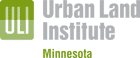 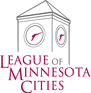 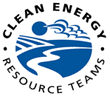 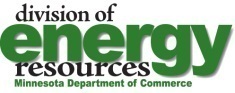 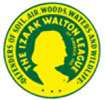 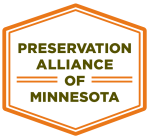 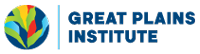 2016 Notables by City  -------------------------------------------------------------------------------------------------------------------------ARLINGTONDowntown design standards compatible with historic building patterns; EDA working on Facade Improvement Grant Program to support standards2016 accessory dwelling unit survey and ordinance discussion2016 Mayoral water conservation challenge of 40 gal./person/day; current pledges to save over 900 gal./dayCity coordinates annual business visits with an electric utility staff to discuss potential energy saving projects The local  currency “Arlington Dollars” created by Arlington Area Chamber of Commerce; City has pictures of businesses on its web page  AUSTINAustin Chamber ’s “Buy Mower Grow Mower” shop local campaign includes Chamber Bucks for local spending and TV promotion; increased retail sales tax collections are double initial projectionsCity provided location for the La Surena Cooperative, a Latino Economic Development Center-sponsored project growing organic produce Over $70,000 in energy efficiency equipment rebates  since 2011 in city buildings saved 617,898 kWh and 30,885 therms of gas; 4 buildings reduced energy by more than 10%; city building LED retrofit costs paid for themselves in under 2 years; energy use at city office building increased 11% prior to adoption of employee energy policy, decreased 3% after17% energy use reduction from boiler/water heater upgrades at elementary school via energy performance contract achieved; 2013 middle school utilized LEED standards: scored 96 on Energy Star rating; includes thermal energy storage, intelligent toilet flush valves, hydration stations, daylight harvesting, chilled beam ventilation, LEDs; 77 kbtu/SF/yr. cut in 2nd yr. to 60 kbtu/SF/yrGreen Seal cleaning supplies used in school buildings; average Energy Star score across 8 school buildings of 93; building automation upgrades at each school building; monthly energy reports on school buildings identify operations and maintenance needs and behavior changes needed BROOKLYN CENTER2015 Travel Demand Management policy for redevelopment has a two-tier system: a required TDM plan for employers with 200 car parking stalls or more, and a good-faith component for all othersCOLOGNEFirst city in MN to use a community solar garden to power 100% of its city operations, with 2,700 solar panelsCRYSTAL2016 public works building used LEED green building standards and includes Energy Star appliances and a ground-source geothermal heating/cooling systemBike racks are required in redevelopment projects4 road-diet projects completed, redoing former 4-lane roads into 3-lane roadsEDINABike-Friendly Community recognition in 2014ELK RIVER2013 road project financing change from property tax assessments to franchise fees on utility bills (modeled after 2003 St. Louis Park program) cuts hundreds of thousands of dollars in interest payments, allows more frequent and regular street maintenance, which increases the lifespan of roadsFALCON HEIGHTSResiliency analysis prepared in 2015 to assess both the city’s vulnerabilities to climate change and areas in which to build on existing strengths. Resiliency goals include having rooftop solar panels on 25% of new residential developments and 20% of commercial buildingsHome to a 2015 food hub, The Good Acre, which purchases organic food from low-income and immigrant farmers for sales to institutions and a CSA. Includes space to wash or process produce, refrigerated/freezer storage, a classroom and commercial kitchen, and a small weekly farmers marketFARIBAULTMain Street program hosted a building energy efficiency event in 2016, with speakers from the City and the Preservation Alliance of MinnesotaFERGUS FALLSilver LEED rating for 2015 police stationFirst MN city to become a Tree City, USA, in 1978; annually recognized for the past 37 yearsBicycle Friendly Community recognition at the Bronze levelGRAND MARAIS2012 City/County Joint Energy Conservation and Renewable Energy Plan produced with Cook County Local Energy ProjectNorth House Folk School, partly on city land,  trains/educates on low-impact, traditional, local-resource-based  trades and skills2015 “Coolest Small Town in America” and “Top 100 Adventure Town;” Grand Marais Art Colony ranked in the top 10 of US artist colonies Northwood’s Food project works to increase Cook County's long term food sustainability and self-reliance; education on seasonal eating, low-tech water usage, composting, food preservation, root cellaring and cooking with unprocessed foods; training potential food micro-enterprises; education for local youth; research on uniquely suited fruits/veggies HOPKINSStrongest US Town runner-up in 2016 Strong Towns competitionHUTCHINSONBicycle Friendly Community recognition at the Bronze level in 2014City’s Global Ends Statement and commitment to sustainability recognized in its 2016 purchasing policyOn all road reconstruction projects, 100% of asphalt is either reused in the project, or recycled; 100% of concrete from reconstruction projects is recycled and reusedTree City USA for 36 consecutive years, beginning in 1979, 2nd longest consecutive award winner in Minnesota; City Forestry serves boulevard & private trees, partners with the local utility to promote energy conservation through proper tree species selection and placement guidance; 2015 program budget was $11.50/residentMulti-year project of burying all power lines results in significant savings in maintenance costs realized in 2016 Depot Marketplace - finalist in Minnesota Brownfields’ annual ReScape Awards in the category of Small City Impact AwardA model state program since 2001: 90% resident participation results in landfill diversion of 2,000 tons per year of source separated  organics and yard-waste, which is processed by a local business and sold as soil and mulch productsLargest PV array on an old landfill to date in Minnesota (2015) to help power the adjacent wastewater treatment plantISANTIIsanti-Cambridge Joint Planning Advisory Board created, open to other public entitiesCity employees cut down on car travel by car pooling to trainings/meetings, sharing vehicles, live video streaming of meetings and trainings Promotes Put Your Money Where Your Heart Is, a keep it local campaign of the North 65 Chamber of CommerceCity recruited/assisted Ever Cat Fuels (production of biodiesel from local grease traps, waste cooking oils and seed crops): 9,000 sq. ft. $6M investment; 20 employees; wages over $15/hr.City-facilitated building energy efficiency evaluation by Connexus helps SnoBear purchase building: $3.5M investment; 23 new employeesLA PRAIRIENon-profit group employing handicapped adults chips and sells brush from community brush pileLAKE CRYSTALThe city’s recreation center saves roughly $900/month in energy savings due to a 2014 retrofit; retrofits in other city buildings decreased energy use up to 63%, with an 18% decrease in the city hall/libraryLEECH LAKE BAND OF OJIBWEFirst community solar garden in an Indian Nation in the country. The electricity will be designated to recipients of Minnesota's Low-Income Home Energy Assistance Program (LIHEAP). Leech Lake Tribal College graduates will install the solar panels.MARINE ON ST. CROIXUse of Retiree Environmental experts in 2015 results in installation in city buildings of LEDs, new gas furnaces, new air conditioning, programmable thermostatsMARSHALL$10,000 and 1.7M gallons per month saved by reusing water in stormwater ponds for athletic fields14-mile paved trail connects Marshall, Lynd, Camden State Park in 2015City incentives to repurpose a big box store empty for 4 years results in home of Brau Brothers, a regional breweryHealth Impact Analysis conducted on benefits of selected GreenStep actions, garnering the Southwest Regional Development Commission’s award of 2016 Regional Project of the YearMINNETONKALess than 1 year payback on $15,000 lighting project within tennis buildingNORTH ST. PAULNatural gas usage drops of 6% to 48% in City Hall due to set-back thermostats, equipment power-downs, employee conservation effortsPINE CITYFirst DC electric vehicle fast charger between the Twin Cities and Duluth-SuperiorROCHESTERFirst mayor in Minnesota to set a city-wide 100% renewable energy goal  (by 2031) for its electricity, its heating and cooling, and its transportationROSEVILLEGreen Remodeling Plan Book, nationally recognized, is for interior and exterior homes and has recommendations and tips for sustainable and financially savvy home updating (revised in 2016)SAINT LOUIS PARKHired an environment and sustainability coordinator and developed a “Ready and Resilient” guide in 2015 for residents on how to cope with hotter summers, warmer winters, and more severe weatherSustainable purchasing policy includes renewable energy, EnergyStar products, green cleaning, divestment of financial assets held in fossil fuels, annual report to citizens commission, implementation by Sustainability CoordinatorST. PAULRedeveloping Ford site will be a walkable, mixed use neighborhood that looks to the future with clean technologies and high quality design for energy, buildings and infrastructure; 2011 “Roadmap to Sustainability” performance thresholds aim to make site a national model for sustainable brownfield redevelopmentSARTELLMN’s first diverging diamond interchange to cut traffic delays by 60% and improve safetyNew transit hub/new routes serve biggest retail cluster (Epic Center)SHOREVIEWPartnered with technology company WaterSmart Software to provide residents with an easy-to-use online and mobile customer portal that allows access to individualized water consumption reports, timely utility communications, and water-saving recommendations specific to their householdWILLMARBicycle Friendly Community recognition at the Bronze level in 2014City and local advocacy group Willmar Bikes have implemented  a small fleet of yellow-painted cycles for free public use, an annual Mayor's Bike Ride, earn-a-bike programs for low-income youth, bike route connections between new development and a school being built, and bike trail maintenance with a referendum-elected local sales taxWOODBURYB3 public building benchmarking award winner in 2015 for excellence in tracking energy use so as to reduce it2015 Notables by City -------------------------------------------------------------------------------------------------------------------------APPLE VALLEYApple Valley businesses cut over $285,000/yr. in energy bills since 2007, working with Dakota Electric and Center Point Energy on over 100 efficiency projects promoted by the city’s Better Energy Apple Valley effortBetter Energy Apple Valley 2-yr. campaign: $437,000 lifetime savings; 793 homeowners attended workshops, 98% completed audits, installing 16,680 CFLs, 759 low-flow shower heads, 1,491 low-flow aerators; 149 homes completed major upgrades (attic insulation, furnace, water heaters)BEMIDJIGoals & key measures by department included in yearly budget highlights Local large-scale aquaponics greenhouse supplied Luekens Village GroceryBRAINERDA small house (500 sq.ft.) conditional use permit option adopted, one of MN’s first, as a tool to help encourage infill development on non-conforming vacant city lots  Good & services from local retail and  industrial businesses promoted in Showcasing Brainerd at monthly televised council meetings3.3 MW hydro facility owned and operated by the city Brainerd Public Utility regularly meets its annual 1.5% energy savings goal and provides no-cost commercial energy auditsFarm to School program delivers local foods to the Brainerd School District schoolsBrainerd is home to the organization Strong TownsBROOKLYN CENTERFormal complete streets policy includes a project worksheetBURNSVILLEEncourages proper solar orientation and passive solar construction in their 2011 GHG Reduction Goals and Implementation PrioritiesCOON RAPIDSHome for Generations program helps residents add space during green remodelingCity-wide water use cut 50% during 2006-2011Planned unit developments focused on compact, vigorous, mixed use developmentCOTTAGE GROVEDensity bonus for innovative energy conservation efforts, including orientation of lots and/or units for maximum use of passive solar energy, earth sheltering, alternative energy sources and preservation of solar accessMultiple trails connect cul-de-sacs to main roadways and to transpiration trails within the communityCRYSTALPUD ordinance encourages energy conservation through site and building design4 road diets installed - 4-lane roads converted into 3-lane roads, with one travel lane in each direction and a center turn lane Residents can request rain gardens installed in their boulevard as part of local street reconstructionsChickens permitted in residential zonesELK RIVEREnergy City tourism averages 20 tours/yr.; 500 visitors in 2014FRIDLEYLocal East African community started the city’s first farmers market in 2015 on behalf of healthy food and art for kidsActive transportation plan includes: bike trails plowed in winter; SRTS team; active city-school-health care interaction;  active living classes; public/private partnership with area bike shopsGILBERTToxic reduction campaign to reduce harmful products going to the waste water treatment plant60% increase in city fleet MPG to 16 MPG average; number of vehicles reduced, multi-purpose vehicles added HERMANTOWNBees and fowl by permit; agriculture, particularly subsistence farming, is a part of the communities heritage and is viewed as a valuable community resourceHUTCHINSONPublic street tress calculated to produce $710,000/yr. in benefits 20% reduction in gas/electric use in city buildings, 2006-2014$60,000/yr. savings through lighting project in city buildings since 2011$1,000,000 savings since 2009 through all city building energy reduction projectsShoreland ordinance includes a menu of mitigation measures$60,000/yr. savings through energy efficiency at water & wastewater plants; 28% cut since 2006 at wastewater plant800 improperly connected sump pumps and perimeter tiles disconnected from sanitary sewer since 2001 LAKE CRYSTALUse of floating islands explored via Crystal Waters Project to cleanse local lakeLAUDERDALEPublic buildings 25% more energy efficient than if they were performing just at the MN Building Code level“Swedish Soil” used in complete streets project to ensure long-term health/cost savings in plantingsBees and hen chickens allowed by codeLEECH LAKE BAND OF OJIBWEDark Sky, energy efficient outdoor lighting required for new construction on Tribal Lands25% reduction in solid waste achieved through organics composting projects National leader in the Tribal Brownfield program arenaMAPLEWOOD2015 Community Action Plan: Towards Carbon Neutrality  adopted by city; 2-yr. outreach partnership with Xcel Energy will reduce energy costs for high residential/commercial users International Green Construction Code required for new city buildings  136,000 kWh/yr.  savings & one new green job resulting from $10,000 city grant to Maplewood Mall for 107 parking lot lighting retrofits$800+/yr. in trash hauler fee reductions for several businesses resulting from close city/Waste Wise staff visits RFID chips on trash carts allow city to offer bi-weekly garbage rates and price breaks for 3+ week resident vacations NEW HOPE$96,000 first-year savings in city buildings improved via an energy performance contract Density bonuses in residential districts for attributes including underground parking, proximity to public transit, incorporating outdoor play areas in multi-family projectsA detailed complete streets policyBicycle parking requirements for commercial land usesGrocery/prescription delivery options for residents listed on city website2015 infrastructure projects include rain gardens, option for residents to install rain gardens during street reconstruction, cistern to irrigate the nearby ball fields, permeable paversNEWPORTTransit-oriented mixed-use district for the Red Rock Corridor transit station that opened in 2014Express bus service added to downtown St. PaulChickens and bees allowed by ordinancePIERZComp plan goals for a traditional downtown and for fiscally sustainable annexation4,200 feet of sidewalks and other Safe Routes to School improvementsPINE CITY 2020 goals to cut water use/person by 20%; to cut GHG from city operations by 40% by increasing renewable energy useRED WINGEnergy consumption cut 37% in 12 city buildings since 2011; GHG emissions reduced by 50%ROSEMOUNTFirst MN city to be certified by the national STAR community rating system University of MN’s Resilient Communities Project partner in 2014-2015 to advance 38 sustainability projectsROSEVILLENew fire station equivalent to LEED silver, with geothermal heating, maximum use of daylightA Water Sense Partner city, working with the EPA to conserve waterCity promotes residential plan books that emphasize green remodeling & historic remodeling; residential energy efficiency incentives establishedCode requires bicycle parking spaces equal to 10% of the automobile parking requirementCode permit chicken coops in residential zonesROYALTONDetailed lighting ordinance to reduce light pollution/skyglow and to promote high quality, energy-efficient lightingCommunity Energy Challenge with MN Power, Royalton Hardware & Franklin Energy challenged/rewarded K-12 students to cut home/school energy use ($1,000 earned) and assisted 25 local businesses to cut energy use; community Green Fair at school showcased successesSAINT CLOUD$18.5 million calculated savings over 40 years by 5-yr. LED street lighting plan for 5,000 street light changeouts$210,530/yr. savings by using ductile iron drinking water mains vs. PVC; elimination of any potential to leach carcinogens into the public water supplySAINT LOUIS PARKBee-friendly resolution covers 8 parks and includes public education and other bee-friendly practicesSAINT PAUL1.1 MW solar thermal system installed with city help at the RiverCentre convention hall to augment hot water from District Energy St. Paul serving downtown buildingsStreet Design Manual for implementing adopted complete streets policyGreen building policy for all projects receiving $200,000+ in public funds30% energy use reduction since 2009 from over 100 energy efficiency projects in 60 city facilities; most have a projected payback period under 5 yrs.Public Housing Authority will install community vegetable gardens at any of its 20 sites when requested by residents 50% of city parking meters are solar-powered8-80 Vitality Fund; adopted Bike Plan; bike rack program; city telework policy; NiceRide bike-sharing; Car2Go & HourCar licensed car-sharing60% fewer CO emissions from 66 propane school buses33% tree canopy cover in 2010SHERBURNOrganized collection by one hauler of garbage and recyclablesSHOREWOODPasses state's first 'bee-safe' policy whereby the city will avoid certain pesticides, plant bee-supporting plants, and educate/encourage residents to do the sameTWO HARBORSReuse of effluent at waste water treatment plant35-bed community garden makes donations to the area food shelfVICTORIA$50-$100 rebates for purchase of ENERGY STAR® , WaterSense labeled productsConservation development plans required that demonstrate comp plan conservation/preservation objectives; supportive density transfers negotiated2010 - 2014 Notables by City  -------------------------------------------------------------------------------------APPLE VALLEYFirst BRT (bus rapid transit) system in MN.Longstanding recognition of business waste reduction via the ARROW programAUSTINBi-monthly home energy reports included in the utility bill with customized energy saving adviceRecognized as a Tree City USA for 34 yearsPurchase of Energy Star and Water Sense appliances promoted by Austin Utilities via extensive rebate program Waste water plant saves energy by biodigesting waste to produce heat and electricity used on-siteBEMIDJIBicycle Friendly Community recognition at the Bronze level in 2012NiceRide bike-sharing service launches summer 2014Sustainability Committee reports their initiatives to the city council on a quarterly basisSustainable Tuesdays offers free weekly learning opportunities to the public, in partnership program with the Indigenous Environmental Network, the Minnesota GreenCorps, the Rail River Folk School, and Bemidji State University’s Sustainability OfficeBURNSVILLEFirst city sustainability plan in Minnesota17% cut in greenhouse gases from city operations: 2005-2014Established an Energy Efficiency Fund to match rebates and purchase energy efficient products with longer payback periodsHeart of the City redeveloped a former large format commercial area in a mixed use commercial and residential area Uses stormwater to irrigate several parks and converted four acres of turf grass to native grassAdopted a Sustainable Infrastructure Policy that guides review and consideration of sustainability features for infrastructure projects COLUMBIA HEIGHTSGrading permit required for sites over 5,000 sq. ft.COON RAPIDSActivity Impact Measurement tool assures city values and sustainability are reflected in city decision-makingCOTTAGE GROVENew Public Safety/City Hall building has daylighting sensors and Sage electrochromic glass to reduce energy consumptionDELANOPark and Ride lot will allow users to gather and to carpool to surrounding areasEAGANNation’s first Green Globes-certified fire stationReduced parks’ mowed area by 10%EDEN PRAIRIEFuel misers committee challenges city employees to cut costsNational Mayor’s Challenge for Water Conservation participant8-acre Green Path-certified neighborhood under developmentTown center design guide and streetscape details shape quality private developmentOn target to achieve 40% fuel efficiency savings of the city fleet by the end of 2015Participating in the PACE financing program for renewable energy with the St. Paul Port AuthorityAdopted a very thorough bee-keeping application for residentsEDINAFirst commercial PACE (property assessed clean energy) program in MN, recognized by Environmental Initiative with a 2012 awardCommunity greenhouse gas reduction goal of 15% by 2015 from 2007 baseline2013 living streets policy adopted = complete streets + green streetsNational sustainable infrastructure tool Envision used for street reconstruction projectELK RIVERFirst MN city to replace all traffic signals with cost-saving LED lights20% renewable energy used by city operationsRecognizes business excellence under its Energy City High Five award programFALCON HEIGHTSFrequent shopping at local businesses rewarded by quarterly drawing for a prize GRAND RAPIDSRecognized by the Blue Star Award program as one of the leading cities in the state taking action to protect water resources through stormwater managementPublic Library heating supplied from waste water production at the Blandin paper mill, reducing natural gas use by nearly 70%HOFFMANOne tree for each resident (672) supplied by the local Lions Club HOPKINS2012 forestry budget of $210,000 well-exceeds Tree City USA minimumLA PRAIRIEIron Range Economic Alliance memberCommunity improved recycling by an estimated 80%, expanded items that can be recycled and implemented volume-based pricingLAKE CRYSTALRenewables account for about 15% of energy used by city operations0% interest business loans for energy efficiency improvementsLAKE ELMOEstablished over 20 nationally recognized open space preservation developments, partnering with the MN Land Trust to purchase large conservation easements10% and 5% density bonus given to planned unit developments that preserve historic structures and adaptively reuse buildingsAgricultural zoning district in cityMAHTOMEDIParticipates in the area chamber of commerce program “Doing Our Part, Saving the Lake”MANKATOLED street lighting saving $19,000 annuallyLED traffic signals saving $50,000 annuallyCity's water reclamation facility has reduced deep well water use by 50%. Between 1.5 and 2 million gallons of treated wastewater is being used by the Mankato Energy Center for cooling, which saves the city nearly 700 million gallons of water annually (about as much water as a population of 18,000 might use) and has significantly reduced phosphorous levels. Reused water is also used for activities like street sweeping, park irrigation, and sold (at $2.50/750 gal.) to landscapers and others for reuseUrban Design Guidelines created for downtown and for gateways into the cityOrderly annexation agreements with townships limit or prohibit new urban development so as to allow for planned and most efficient infrastructure investmentsDowntown density bonuses have catalyzed commercial and residential developmentHighway Gateway Overlay District guides and improves quality of developmentNeighborhood traffic calming programRequired bike parking for new commercial and multi-unit residential that can cut required car stallsBicycle-Friendly Community 2011 Honorable MentionParking lot requirements for shade trees every 50 feet along perimeterStormwater infiltration-to-sanitary sewer inspection required upon property transferAnnual State-of-the-City report outlines progress on strategic planParticipating in the PACE financing program for renewable energy with the St. Paul Port AuthorityGardens in residential areas have no requirement for setback and no maximum lot coverageMAPLE GROVEGovernment Center uses a closed loop geothermal system that utilizes groundwater ponds dug in a gravel mining areaHomes designed to achieve an energy efficiency  (HERS) rating of 40 or below receive grant money for new construction Retail and office uses vertically mixed in Arbor Lakes Town Center area along Main Street Lake Quality Commission chartered by city councilPACE district created for renewable energy financing covering the cityFarmer’s market aided by city contribution of staff time MAPLEWOODFirst MN city in 20 years to shift to organized residential waste collection, estimated to save residents approximately $1 million per year and to save the city money spent on excessive road wear and tearAdopted “Living Streets” policy addressing rain gardens, traffic calming, improved walking and biking conditions, and boulevard tree standards$100,000 saved by using living streets design in a street reconstruction project with less pavement International Green Construction Code governs commercial renovation projects that require city regulatory approvalCity installs rain gardens in all street reconstruction projects; there exist over 620 home rain gardens and over 60 rain gardens on city landCity covers  50% or $100 of any street shade tree purchased by a residentCity community garden coordinator for all city community gardensMARSHALLOver 70 WaterSense toilet rebates given out since 2010; over 2,600 low flow shower heads distributedRenewable energy supplies 32% of total purchases by the City of Marshall$100,000 in local dollars sold annually,  redeemable at over 380 local businessesLaunched Marshall GreenStep Business program to recognize local businesses implementing sustainability best practicesMILANFirst rural MN year-round community-supported lettuce business.MINNETONKATravel demand management development limitations in I-39 corridor based on p.m. peak hour trip generationTree replacement required for removal of trees 20 ft. or more beyond a buildingUniversity of MN’s Resilient Communities Project partner in 2012-2013 to advance 14 sustainability projectsMOUNTAIN IRONEnergy Star rebates provided for appliance and lighting purchasesGreen streets policy adopted in 2013Renewable and Sustainable Energy Park created to cluster and develop green companies that specialize in renewable energyNEWPORTExcellent communication to residents on utility rates, zoning codes, business resources and completed GreenStep actionsParking maximums and minimums established; shared parking allowed30% city tree canopy calculated using iTree softwareLocal shopping prizes given out to residents who use a punch cardAdopted Environmentally Preferable Purchasing Guidelines addressing recycled paper products, energy and water efficient products, fuel efficient vehicles, and printing servicesNORTH ST PAULLiving Streets Vision, Comprehensive Plan Vision,  and other redevelopment infrastructure plans make a holistic master plan for downtown redevelopmentConverted half of the city’s street lights to LED technology, with plans to convert the remainder in 2013. University of MN Resilient Communities Project partner in 2013-2014 to advance 16 sustainability projectsNORTHFIELDFirst Transition Town effort in MN, involving alumni of the Blandin Community Leadership ProgramNationally recognized complete streets policyPriority growth areas and an urban growth boundary established50 lbs. lost by one police officer, now retired, who was on the city’s bike patrolOAKDALEGeneration Green building program standards govern new construction or major remodels of a city facility Oakdale Environmental Commission updates its Generation Green Sustainability Plan annually, which addresses energy, water, transportation, waste, health and food, open space and urban forests; includes greenhouse gas reduction goals for city operationsCity building upgrades save over $18,000 each year: new geothermal heating and cooling system and energy-efficient lighting for the public works building, an energy-saving rooftop air conditioner, new boilers, and solar panels for city hall. Permit fee reduction and expedited plan review for private buildings built to city green building or LEED standardsAdopted mixed use design standardsEngineering Design Guidelines for stormwater installationsSubdivision approvals require a connection to existing trail infrastructure City staff is the farmers market managerInnovation Committee receives city staff proposed energy saving ideas; actions that are implemented city-wide are rewarded with a gift cardPINE RIVERFirst GreenStep CityHome to first hot air panels paid for by low-income heating assistanceRED WING1987-2010 electricity & natural gas savings of $365,000 in city buildings due to energy efficiency upgradesBroad energy independence goals in comp planIndustrial pre-treatment program for businesses keeps sewer rates lower; 1 water reuse system in the cityHigher density development encouraged in highway access management studyNo-smoking policy adopted for public housing unitsWaives parking requirements in the Central Business District and allows for shared parking in all other developments.ROCHESTERRefuse-derived combined heat & power district energy system in the cityConserve & Save Water Rebate program run by public utilityUrban growth boundary adopted; cooperative agreement among townships, the County and the city coordinates zoning enforcement and planning A road diet street project converted 4 traffic lanes to 3 and includes bike lanes, parking, bumpouts, trees, sidewalks, permeable pavement and stormwater captureSchool buses optimize routes and cost savings using Transfinder softwareBuilding orientation incentivized to optimize passive solar energyCommuter plan is to shift single-occupancy car trips from 71% of all downtown-bound work trips in 2008 to 60% in 2020Cluster septic system being worked into older township subdivision with small lotsRegulation for construction waste separation of recyclable materials and wasteMN Bio Business Center brownfield project, built on a former downtown parking lot with contaminated soil, supported brownfield remediation, redevelopment, and serves as a center for innovation in biotechnologyROGERSAt least one tree and landscape island required for every 12 parking spots in all parking lotsROSEMOUNTPlanned unit development ordinance addresses energy conservation Cluster development allows at least 50% of the developable land to be permanently protectedPoint-of-sale septic compliance check required Community gardens allowed at  public parksROYALTON3 rain gardens installed to handle the storm water runoff from new school parking lotOutdoor wood boilers regulatedST. ANTHONYFirst MN multi-source parkland watering system (stormwater and filter backwash from drinking water plant) that reduces groundwater draws by 7 million gal./yr.City building energy tracking data available for 95 months allowed analysis to pinpoint the most cost-effective energy conservation improvementsVital Aging Committee chartered by cityTransit incorporated as major element in Silver Lake Village redevelopment Recycled-content materials considered as equals to virgin consumer productsST. CLOUDNation’s first public bus powered by recycled vegetable oil @ $2.30/gal.St. Cloud State campus bike-share service establishedGreen roof, green parking lot and rain garden design standardsSt. Cloud Area Sustainability Plan adoptedShop Local, Eat Local, Invest Local, Stay Local program of St. Cloud Area Chamber of CommerceST. LOUIS PARKCity matches 50% of the utility rebates for energy efficient furnaces and other energy improvementsTraffic management plans prepared by owners may require shared parking, ridesharing, bike/ped/transit incentive programs, variable work hours, flex-time, other SOV-reduction measuresThresholds for erosion control permits: 50 cubic yards or 500 square feet of site disturbance“Connect the Park!” comprehensive city-wide system of trails and sidewalks initiativeDeveloped LRT design guidelines, addressing zoning changings, stormwater, traffic and green spaces for the Beltline, a mixed use area on the Southwest Light Rail lineSAUK RAPIDSDark Sky- compliant parking lot lighting for all new private installments Infill design standards for residential and downtown areasSHOREVIEWGreen building practices including greywater reuse and rain water capture for irrigation suggested by Environmental Quality Commission review of all new development plans5% density bonus for passive energy system in a building, 10% for an active solar energy systemBike Friendly Community recognition100% renewable electricity used by city operations, purchased via Xcel Energy’s Windsource programNational WaterSense program member, to increase water conservation effortsGarbage haulers follow the recycling contractor's "zones" so residents can put out all their bins on the same dayRegional Indicator Initiative participantEnvironmental Quality Committee gives Green Community Awards annually to recognize individual and corporate efforts in three general areas: Water, Energy, and other General InitiativesMaintenance Facility achieved LEED Gold rating—the first city-owned building in the nation to achieve that status under the 2009 rating system.SHOREWOODNarrow – 24 ft. – streets allowedOutdoor wood boilers regulated to improve local air quality and public healthSILVER BAY100-acre eco-park raises fish and vegetables year round, creates algae for biodiesel; creating and diversify living wage employment a goalSustainability in elementary education curriculum includes gardens for students (growing and selling) and forestryVICTORIADowntown developments can share the public parking available to all uses in order to meet required parkingNational Mayor’s Water Conservation Challenge participantWARRENGeothermal heating/cooling system installed in adjacent city lot allowing a new group home to have lower costsWHITE BEAR LAKEWon 4th nationally in the national Mayor’s Challenge to Save Water; is a WaterSense promotional member2010 LEED Silver-equivalent public works building 5.8% restaurant energy savings over two years average among participantsRambler Revolution Demonstration project to efficiently update older homesShared services with other cities: water, sewer, police, fire and inspections services Infill projects are incentivized and are promoted in the comp planParking spaces cut by 11% due to modifications to the City Hall and Public Safety BuildingAffordable housing density bonuses1.5 inch infiltration standard for rainwater eventsWILLMARA MN Main Street communityWillmar Design Center formed after a MN Design Team visitWOODBURYDensity bonus for including assisted living units in a development project, and for transferring contiguous wooded areas to the city free as outlotsPlanned Unit  Development ordinance emphasizes mixed usesBike racks required in new/renovated commercial developmentsSustainability adopted by the city council as one of the city’s seven Critical Success FactorsAdopted a Greenway Corridor Policy striving to connect Woodbury’s natural systems and areas and voters approved over $11 million in bonding to preserve open spacePreserves 90% of city lake shore in native vegetation Rainwater reuse system being installed for two golf courses as part of a stormwater management system for a road expansion projectMinnesota Sustainable Building Guidelines for the planning, design, construction and commission of new buildings and major renovations owned by the city